MENINGKATKAN KEMAMPUAN BERPIKIR KRITIS DAN KREATIF MATEMATIS SERTA MENGEMBANGKAN EFIKASI DIRI SISWA SMA MELALUI STRATEGI PEMBELAJARAN KONFLIK KOGNITIF ( Penelitian pada materi geometri di SMA Alfa Centauri Bandung menggunakan pendekatan Mixed Method dengan desain penelitian Embedded Design )TESISOlehErlan Budiawan158060007MAGISTER PENDIDIKAN MATEMATIKAFAKULTAS PASCASARJANAUNIVERSITAS PASUNDAN BANDUNG2017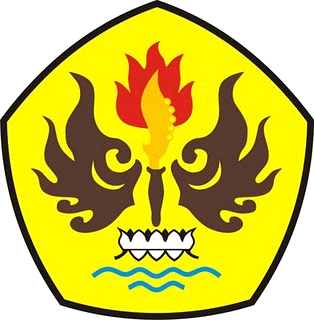 